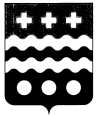  РОССИЙСКАЯ  ФЕДЕРАЦИЯАДМИНИСТРАЦИЯ МОЛОКОВСКОГО  муниципального округа ТВЕРСКОЙ  ОБЛАСТИПОСТАНОВЛЕНИЕОб утверждении Положения  о муниципальной  автоматизированной системе централизованного оповещенияВо исполнении пункта1 статьи 3 и пункта 2 статьи 8 Федерального закона от 12 февраля 1998 г. № 28-ФЗ «О гражданской обороне» и приказа МЧС России №578,Минкомсвязи России №365 от 31 июля 2020г. «Об утверждении  Положения о системах оповещения населения»ПОСТАНОВЛЯЮ:1. Утвердить Положение о порядке оповещения и информирования населения Молоковского муниципального округа об угрозе возникновения или о возникновении чрезвычайных ситуаций (Приложение 1).Утвердить тексты речевых сообщений по оповещению населения  при угрозе или возникновении чрезвычайных ситуаций (Приложение 2).Возложить на  МКУ «ЕДДС Молоковского  муниципального округа»  обязанность по доведению сигналов оповещения до руководителей организаций и учреждений  с помощью имеющихся средств оповещения.Отделу мобилизационной подготовки, по делам ГО и ЧС  администрации Молоковского муниципального округа: ежегодно проводить комплексные тренировки с использованием имеющихся средств оповещения.Рекомендовать отделу жилищно-коммунального хозяйства,благоустройства  и развития территорий Молоковского муниципального округа  Тверской области: проанализировать состояние  средств  системы оповещения населения в границах округа ,организовать работу по уточнению схем оповещения населения в границах округа.Признать утратившим силу постановление №75 администрации Молоковского района от 09.04.2021 «О своевременном  оповещения и информирования населения Молоковского района об угрозе возникновения или возникновении чрезвычайных ситуаций». Контроль за исполнением данного постановления возложить на первого заместителя Главы Администрации Молоковского муниципального округа Ю.Ю.Зеленцова. Настоящее постановление вступает в силу с момента его подписания.Глава Молоковского муниципального округа                                                               А.П.Ефименко                            Приложение № 1к Постановлению администрацииМолоковского муниципального округаот 14.03.2022 № 71ПОЛОЖЕНИЕо порядке оповещения и информирования населения  Молоковского муниципального округа  об угрозе возникновения или возникновении чрезвычайных ситуацийНастоящее Положение определяет порядок оповещения и информирования населения Молоковского муниципального округа  об угрозе возникновения или возникновении чрезвычайных ситуаций.Оповещение населения о чрезвычайных ситуациях - это доведение до населения сигналов оповещения и экстренной информации об опасностях, возникающих при угрозе возникновения или возникновении чрезвычайных ситуаций (далее - ЧС) природного и техногенного характера, а также при  военных конфликтах или вследствие этих конфликтов, о правилах поведения населения и необходимости проведения мероприятий по защите.Информирование населения о ЧС - это доведение до населения через средства массовой информации и по иным каналам информации о прогнозируемых и возникших ЧС, принимаемых мерах по обеспечению безопасности населения и территорий, приемах и способах защиты, а также проведение пропаганды знаний в области гражданской обороны, защиты населения и территорий от чрезвычайных ситуаций, в том числе обеспечения безопасности людей на водных объектах, и обеспечения пожарной безопасности.Система оповещения населения Молоковского муниципального округа  об угрозе или о возникновении чрезвычайной ситуации включает:работу электросирен в режиме 3-минутного непрерывного звучания, означающего сигнал "Внимание всем";использование муниципальной техники и машин полиции, оборудованных громкоговорящими устройствами.Информирование населения Молоковского муниципального округа  осуществляется через местные средства информации, а также при проведении собраний, сходов, встреч с населением.Оповещение населения Молоковского муниципального округа   об угрозе возникновения ЧС осуществляется согласно схеме оповещения.Право на оповещение населения Молоковского муниципального округа  об угрозе ЧС предоставляется главе Молоковского муниципального округа  или лицу, которое его замещает. Финансирование мероприятий по поддержанию в готовности и совершенствованию систем оповещения и информирования населения производить:на уровне Молоковского муниципального округа  - за счёт средств бюджета Молоковского муниципального округа;на объектовом уровне - за счёт собственных финансовых средств организаций, учреждений и предприятийПриложение № 2к Постановлению администрацииМолоковского районаот 14.03.2022  № 71Т е к с т ы
речевых сообщений по оповещению населения Молоковского муниципального округа  при угрозе или возникновении чрезвычайных ситуацийТекстпо оповещению населения в случае угрозы или возникновения паводка(наводнения)Внимание! Внимание!Граждане! К вам обращается Глава Молоковского муниципального округа. Прослушайте информацию о мерах защиты при наводнениях и паводках.Получив предупреждение об угрозе наводнения (затопления), сообщите об  этом  вашим  близким, соседям. Предупреждение об ожидаемом наводнении обычно  содержит  информацию  о  времени  и  границах затопления, а также рекомендации жителям о целесообразном поведении или о порядке эвакуации. Продолжая слушать местное радио или специально уполномоченных лиц  с громкоговорящей  аппаратурой (если речь идет не о внезапном подтоплении), необходимо подготовиться  к  эвакуации  в  место  временного размещения, определяемого органами местного самоуправления (как  правило, на базе средних школ), где будет организовано питание, медицинское обслуживание.Перед эвакуацией для сохранности  своего  дома  необходимо  следует отключить  воду, газ, электричество, потушить печи, перенести на верхние этажи (чердаки) зданий ценные вещи и предметы, убрать в безопасные места сельскохозяйственный инвентарь, закрыть (при необходимости обить) окна и двери первых этажей подручным материалом.При получении сигнала о начале эвакуации необходимо быстро собрать и взять  с  собой документы, деньги, ценности, лекарства, комплект одежды и обуви по сезону, запас продуктов питания на несколько дней и следовать на объявленный эвакуационный пункт.При  внезапном  наводнении  необходимо  как  можно  быстрее занять ближайшее возвышенное место и быть готовым к организованной эвакуации по воде. Необходимо  принять меры, позволяющие спасателям своевременно обнаружить наличие людей,  отрезанных водой и нуждающихся в помощи: в светлое время суток - вывесить на  высоком месте полотнища; в темное - подавать световые сигналы.Помните!!!В затопленной местности нельзя употреблять в пищу продукты, соприкасавшиеся  с  поступившей водой и пить некипяченую воду. Намокшими электроприборами можно пользоваться только после тщательной их просушки.Текстпо оповещению населения в случае получения штормового предупрежденияВнимание! Внимание!Граждане! К вам обращается Глава Молоковского муниципального округа. Прослушайте информацию о действиях при получении штормового предупреждения  Росгидрометеослужбы.Штормовое предупреждение подается, при усилении ветра  до  30 м/сек.После получения такого предупреждения следует:очисть балконы  и  территории  дворов  от  лёгких  предметов  или укрепить их;закрыть на замки и засовы все окна и двери;укрепить, по возможности, крыши, печные  и  вентиляционные  трубы;заделать щитами ставни и окна в чердачных помещениях;потушить огонь в печах;подготовить медицинские аптечки и  упаковать  запасы  продуктов  и воды на 2-3 суток;подготовить автономные источники  освещения  (фонари,  керосиновые лампы, свечи);перейти из лёгких построек в более прочные здания или  в  защитные сооружения ГО.Если ураган застал Вас на улице, необходимо:держаться подальше от лёгких построек, мостов, эстакад, ЛЭП, мачт, деревьев;защищаться от летящих предметов листами фанеры, досками,  ящиками, другими подручными средствами;попытаться быстрее укрыться в подвалах, погребах, других заглубленных помещениях.Текстпо оповещению населения в случае угрозы или возникновения стихийных бедствийВнимание! Внимание!Граждане! К вам обращается Глава Молоковского муниципального округа. Прослушайте информацию о правилах поведения и действиях населения при стихийных бедствиях.Стихийные бедствия - это опасные явления природы, возникающие, как  правило, внезапно. Наиболее опасными явлениями для нашего округа являются ураганы, наводнение, снежные заносы.Они нарушают нормальную жизнедеятельность людей, могут привести к их гибели, разрушают и уничтожают их материальные ценности.Каждый гражданин, оказавшись в районе стихийного бедствия, обязан проявлять  самообладание  и  при необходимости пресекать случаи грабежей, мародерства  и  другие  нарушения законности. Оказав первую помощь членам семьи,  окружающим  и  самому  себе,  гражданин  должен принять участие в ликвидации  последствий  стихийного  бедствия, используя для этого личный транспорт, инструмент, медикаменты, перевязочный материал.При   ликвидации   последствий   стихийного   бедствия    необходимо предпринимать следующие меры предосторожности:перед тем, как войти в любое  поврежденное  здание  убедитесь,  не угрожает ли оно обвалом;в помещении  из-за  опасности  взрыва  скопившихся  газов,  нельзя пользоваться открытым пламенем (спичками, свечами и др.);будьте   осторожны   с  оборванными  и  оголенными  проводами,  не допускайте короткого замыкания;не включайте электричество, газ и водопровод, пока их не  проверит коммунально-техническая служба;не пейте воду из поврежденных колодцев.Текст обращения к населению при возникновении эпидемииВнимание! Внимание!Граждане! К вам обращается Глава Молоковского муниципального округа.           На территории  округа в населённых пунктах _______________ отмечены случаи заболевания людей и животных __________________________________________________________________.Администрацией принимаются меры для локализации заболеваний и предотвращения возникновения эпидемии.Прослушайте порядок поведения населения на  территории    округа:при появлении первых признаков заболевания необходимо обратиться к медработникам;не употреблять в пищу непроверенные продукты питания и воду;продукты питания приобретать только в установленных Администрацией местах;до минимума ограничить общение с населением.Информация предоставлена Главным врачом (название учреждения) в __________.Текстобращения к населению при угрозе воздушного нападения противникаВнимание! Внимание!«Воздушная тревога», «Воздушная тревога»Граждане! К вам обращается Глава Молоковского муниципального округа. _________ на территории округа существует угроза непосредственного (дата, время)  нападения воздушного противника.Вам необходимо:одеться самому, одеть детей;выключить газ, электроприборы, затушить печи, котлы;закрыть плотно двери и окна;Взять с собой:средства индивидуальной защиты;запас продуктов питания и воды;личные документы и другие необходимые вещи;погасить свет, предупредить соседей о «Воздушной тревоге».Занять ближайшее защитное сооружение  (убежище,  противорадиационное укрытие,  подвал,  погреб),  находиться  там  до сигнала «Отбой воздушной тревоги».Текстобращения к населению, когда угроза воздушного нападения противника миновалаВнимание! Внимание!«Отбой воздушной тревоги», «Отбой воздушной тревоги»Граждане! К вам обращается Глава Молоковского муниципального округа. _________________ на территории округа угроза нападения                    (дата, время)           воздушного противника миновала.Вам необходимо:покинуть укрытие с разрешения обслуживающего персонала;заниматься обычной деятельностью.14.03.2022           Молоково                                      № 71